Контрольная работа № 1.Фамилия имя __________________________________________Вариант 1.Вставь пропущенные слова.Человек воспринимает информацию с помощью ___________ чувств.С информацией человек может осуществлять разные ___________________________ .Существенным _________________ будем называть такое свойство, которое наиболее важно для нас в данной ситуации.Все объекты связаны между собой  ______________________ .Соедини стрелками.Продолжи высказывание (соедини стрелками).Отметь  без каких устройств на компьютере нельзя работать.Найди лишнее и зачеркни.Внутренняя память     Процессор     Сканер     Жёсткий диск  Заполни таблицу.Как  ты думаешь, умеет ли этот человек пользоваться компьютером и электронной почтой? Обведи ответ.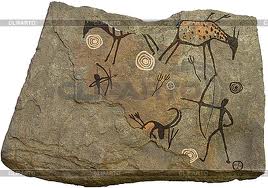 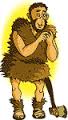 Контрольная работа № 1.Фамилия имя __________________________________________Вариант 2.Вставь пропущенные слова.Человек воспринимает информацию с помощью ___________ чувств.С _____________________ человек может осуществлять разные  действия.Несущественным  свойством будем называть такое _______________, которое не является важным для нас в данной ситуации.Все _____________связаны между собой разными отношениями.Соедини стрелками.Продолжи высказывание (соедини стрелками).Отметь  устройства, которые  позволяют выводить данные.Найди лишнее и зачеркни.Принтер     Процессор     Сканер     Колонки  Заполни таблицу.Как  ты думаешь, знает ли этот человек,  что такое мобильный телефон или цифровой фотоаппарат? Обведи ответ.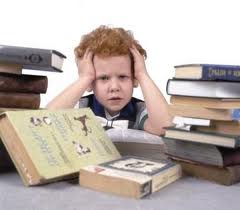 Вид информацииОрган чувствЗрительная информацияУшиВкусовая информацияЯзыкОбонятельная информацияКожаОсязательная (тактильная) информацияГлазаЗвуковая информацияНосСредство хранения данныхИнструмент для обработки данныхСредство передачи данныхКомпьютер – это ….Средство хранения данныхСистема взаимосвязанных частейСредство общения Игрушка для взрослых Клавиатура Колонки МониторСканерМышьПринтер Название программыНазначение программыТекстовый редактор Текстовый редактор Графический редакторГрафический редакторМузыкальный редакторМузыкальный редакторДАНЕТВид информацииОрган чувствЗрительная информацияНос Вкусовая информацияКожа Обонятельная информацияЯзыкОсязательная (тактильная) информацияГлазаЗвуковая информацияУшиИгрушка для взрослых Инструмент для обработки данныхСредство общенияКомпьютер – это ….Средство хранения данныхСистема взаимосвязанных частейСредство передачи данных Средство хранения данныхКлавиатура Колонки МониторСканерМышьПринтер Название программыНазначение программыТекстовый редактор Текстовый редактор Графический редакторГрафический редакторМузыкальный редакторМузыкальный редакторДАНЕТ